Figure 1:  Complete Plasmid Sequence of NR-52426>NR-52426 lot 70035121 complete plasmid sequenceTACCGAGAACCTGTACTTCCAATCCAATATGTCACTAGAAAATGTCGCTTTTAACGTAGTTAACAAAGGCCACTTTGACGGCCAGCAGGGTGAAGTGCCGGTTAGCATCATTAACAATACCGTGTACACCAAAGTGGACGGCGTCGATGTTGAGCTGTTCGAGAACAAGACCACCTTGCCAGTAAATGTGGCATTCGAGCTGTGGGCGAAACGCAATATTAAGCCGGTTCCGGAAGTGAAAATTCTGAACAACCTGGGTGTGGACATCGCGGCTAATACGGTGATCTGGGATTATAAGCGTGATGCTCCGGCACATATTAGCACCATTGGCGTGTGTAGCATGACCGACATTGCCAAAAAGCCGACCGAAACCATTTGCGCGCCACTGACCGTTTTTTTCGACGGCCGTGTTGATGGCCAGGTTGACCTGTTTAGAAATGCTCGTAACGGTGTGCTGATTACCGAGGGTAGCGTTAAAGGTCTTCAACCGTCCGTTGGTCCGAAGCAGGCAAGCCTCAACGGTGTTACCCTTATCGGCGAGGCGGTGAAGACCCAGTTTAACTACTACAAAAAAGTCGACGGCGTTGTGCAGCAACTGCCGGAAACGTACTTTACCCAGAGCCGTAACCTGCAAGAATTTAAACCGCGCTCACAGATGGAAATCGACTTCCTGGAGTTAGCCATGGATGAATTCATCGAACGTTATAAGCTGGAAGGCTACGCGTTCGAGCACATCGTGTATGGTGACTTCAGTCATTCTCAACTGGGTGGTCTCCACCTGCTGATCGGTTTGGCGAAGCGCTTTAAAGAGTCCCCGTTTGAGTTGGAGGACTTCATCCCGATGGATTCTACAGTTAAGAACTACTTCATTACTGACGCGCAAACCGGATCCTCTAAGTGCGTGTGCAGCGTCATCGATTTATTGCTGGATGATTTCGTTGAAATCATCAAAAGCCAAGATCTGAGCGTCGTTAGCAAAGTCGTGAAAGTAACGATTGACTACACTGAAATCTCGTTCATGTTGTGGTGTAAAGATGGTCATGTCGAGACGTTTTATCCGAAACTGCAATAAATTGGAAGTGGATAACGGATCCGAATTCGAGCTCCGTCGACAAGCTTGCGGCCGCACTCGAGCACCACCACCACCACCACTGAGATCCGGCTGCTAACAAAGCCCGAAAGGAAGCTGAGTTGGCTGCTGCCACCGCTGAGCAATAACTAGCATAACCCCTTGGGGCCTCTAAACGGGTCTTGAGGGGTTTTTTGCTGAAAGGAGGAACTATATCCGGATTGGCGAATGGGACGCGCCCTGTAGCGGCGCATTAAGCGCGGCGGGTGTGGTGGTTACGCGCAGCGTGACCGCTACACTTGCCAGCGCCCTAGCGCCCGCTCCTTTCGCTTTCTTCCCTTCCTTTCTCGCCACGTTCGCCGGCTTTCCCCGTCAAGCTCTAAATCGGGGGCTCCCTTTAGGGTTCCGATTTAGTGCTTTACGGCACCTCGACCCCAAAAAACTTGATTAGGGTGATGGTTCACATTAACGCTTACAATTTAGGTGGCACTTTTCGGGGAAATGTGCGCGGAACCCCTATTTGTTTATTTTTCTAAATACATTCAAATATGTATCCGCTCATGAGACAATAACCCTGATAAATGCTTCAATAATTTGAAAAAGGAAGAGTATGAGTATTCAACATTTCCGTGTCGCCCTTATTCCCTTTTTTGCGGCATTTTGCCTTCCTGTTTTTGCTCACCCAGAAACGCTGGTGAAAGTAAAAGATGCTGAAGATCAGTTGGGTGCACGAGTGGGTTACATCGAACTGGATCTCAACAGCGGTAAGATCCTTGAGAGTTTTCGCCCCGAAGAACGTTTTCCAATGATGAGCACTTTTAAAGTTCTGCTATGTGGCGCGGTATTATCCCGTATTGACGCCGGGCAAGAGCAACTCGGTCGCCGCATACACTATTCTCAGAATGACTTGGTTGAGTACTCACCAGTCACAGAAAAGCATCTTACGGATGGCATGACAGTAAGAGAATTATGCAGTGCTGCCATAACCATGAGTGATAACACTGCGGCCAACTTACTTCTGACAACGATCGGAGGACCGAAGGAGCTAACCGCTTTTTTGCACAACATGGGGGATCATGTAACTCGCCTTGATCGTTGGGAACCGGAGCTGAATGAAGCCATACCAAACGACGAGCGTGACACCACGATGCCTGCAGCAATGGCAACAACGTTGCGCAAACTATTAACTGGCGAACTACTTACTCTAGCTTCCCGGCAACAATTAATAGACTGGATGGAGGCGGATAAAGTTGCAGGACCACTTCTGCGCTCGGCCCTTCCGGCTGGCTGGTTTATTGCTGATAAATCTGGAGCCGGTGAGCGTGGGTCTCGCGGTATCATTGCAGCACTGGGGCCAGATGGTAAGCCCTCCCGTATCGTAGTTATCTACACGACGGGGAGTCAGGCAACTATGGATGAACGAAATAGACAGATCGCTGAGATAGGTGCCTCACTGATTAAGCATTGGTAACTGTCAGACCAAGTTTACTCATATATACTTTAGATTGATTTAAAACTTCATTTTTAATTTAAAAGGATCTAGGTGAAGATCCTTTTTGATAATCTCATGACCAAAATCCCTTAACGTGAGTTTTCGTTCCACTGAGCGTCAGACCCCGTAGAAAAGATCAAAGGATCTTCTTGAGATCCTTTTTTTCTGCGCGTAATCTGCTGCTTGCAAACAAAAAAACCACCGCTACCAGCGGTGGTTTGTTTGCCGGATCAAGAGCTACCAACTCTTTTTCCGAAGGTAACTGGCTTCAGCAGAGCGCAGATACCAAATACTGTCCTTCTAGTGTAGCCGTAGTTAGGCCACCACTTCAAGAACTCTGTAGCACCGCCTACATACCTCGCTCTGCTAATCCTGTTACCAGTGGCTGCTGCCAGTGGCGATAAGTCGTGTCTTACCGGGTTGGACTCAAGACGATAGTTACCGGATAAGGCGCAGCGGTCGGGCTGAACGGGGGGTTCGTGCACACAGCCCAGCTTGGAGCGAACGACCTACACCGAACTGAGATACCTACAGCGTGAGCTATGAGAAAGCGCCACGCTTCCCGAAGGGAGAAAGGCGGACAGGTATCCGGTAAGCGGCAGGGTCGGAACAGGAGAGCGCACGAGGGAGCTTCCAGGGGGAAACGCCTGGTATCTTTATAGTCCTGTCGGGTTTCGCCACCTCTGACTTGAGCGTCGATTTTTGTGATGCTCGTCAGGGGGGCGGAGCCTATGGAAAAACGCCAGCAACGCGGCCTTTTTACGGTTCCTGGCCTTTTGCTGGCCTTTTGCTCACATGTTCTTTCCTGCGTTATCCCCTGATTCTGTGGATAACCGTATTACCGCCTTTGAGTGAGCTGATACCGCTCGCCGCAGCCGAACGACCGAGCGCAGCGAGTCAGTGAGCGAGGAAGCGGAAGAGCGCCTGATGCGGTATTTTCTCCTTACGCATCTGTGCGGTATTTCACACCGCAATGGTGCACTCTCAGTACAATCTGCTCTGATGCCGCATAGTTAAGCCAGTATACACTCCGCTATCGCTACGTGACTGTAGTCATGCCCCGCGCCCACCGGAAGGAGCTGACTGGGTTGAAGGCTCTCAAGGGCATCGGTCGAGATCCCGGTGCCTAATGAGTGAGCTAACTTACATTAATTGCGTTGCGCTCACTGCCCGCTTTCCAGTCGGGAAACCTGTCGTGCCAGCTGCATTAATGAATCGGCCAACGCGCGGGGAGAGGCGGTTTGCGTATTGGGCGCCAGGGTGGTTTTTCTTTTCACCAGTGAGACGGGCAACAGCTGATTGCCCTTCACCGCCTGGCCCTGAGAGAGTTGCAGCAAGCGGTCCACGCTGGTTTGCCCCAGCAGGCGAAAATCCTGTTTGATGGTGGTTAACGGCGGGATATAACATGAGCTGTCTTCGGTATCGTCGTATCCCACTACCGAGATATCCGCACCAACGCGCAGCCCGGACTCGGTAATGGCGCGCATTGCGCCCAGCGCCATCTGATCGTTGGCAACCAGCATCGCAGTGGGAACGATGCCCTCATTCAGCATTTGCATGGTTTGTTGAAAACCGGACATGGCACTCCAGTCGCCTTCCCGTTCCGCTATCGGCTGAATTTGATTGCGAGTGAGATATTTATGCCAGCCAGCCAGACGCAGACGCGCCGAGACAGAACTTAATGGGCCCGCTAACAGCGCGATTTGCTGGTGACCCAATGCGACCAGATGCTCCACGCCCAGTCGCGTACCGTCTTCATGGGAGAAAATAATACTGTTGATGGGTGTCTGGTCAGAGACATCAAGAAATAACGCCGGAACATTAGTGCAGGCAGCTTCCACAGCAATGGCATCCTGGTCATCCAGCGGATAGTTAATGATCAGCCCACTGACGCGTTGCGCGAGAAGATTGTGCACCGCCGCTTTACAGGCTTCGACGCCGCTTCGTTCTACCATCGACACCACCACGCTGGCACCCAGTTGATCGGCGCGAGATTTAATCGCCGCGACAATTTGCGACGGCGCGTGCAGGGCCAGACTGGAGGTGGCAACGCCAATCAGCAACGACTGTTTGCCCGCCAGTTGTTGTGCCACGCGGTTGGGAATGTAATTCAGCTCCGCCATCGCCGCTTCCACTTTTTCCCGCGTTTTCGCAGAAACGTGGCTGGCCTGGTTCACCACGCGGGAAACGGTCTGATAAGAGACACCGGCATACTCTGCGACATCGTATAACGTTACTGGTTTCACATTCACCACCCTGAATTGACTCTCTTCCGGGCGCTATCATGCCATACCGCGAAAGGTTTTGCGCCATTCGATGGTGTCCGGGATCTCGACGCTCTCCCTTATGCGACTCCTGCATTAGGAAGCAGCCCAGTAGTAGGTTGAGGCCGTTGAGCACCGCCGCCGCAAGGAATGGTGCATGCGGATTGCGACACGGAGTTACTTTATAATCCGCTACCATGGCCCCTTAGCTCAGTGGTTAGAGCAGGCGACTCATAATCGCTTGGTCGCTGGTTCAAGTCCAGCAGGGGCCACCAGATATAGCAAAGGCTGACGAGAAATCGTCAGCCTTTTTGCATGCAAGGAGATGGCGCCCAACAGTCCCCCGGCCACGGGGCCTGCCACCATACCCACGCCGAAACAAGCGCTCATGAGCCCGAAGTGGCGAGCCCGATCTTCCCCATCGGTGATGTCGGCGATATAGGCGCCAGCAACCGCACCTGTGGCGCCGGCGAGATCAAAAGCCATTGACTCAGCAAGGGTTGACCGTATAATTCACGCGATTACACCGCATTGCGGTATCAACGCGCCCTTAGCTCAGTTGGATAGAGCAACGACCTTCTAAGTCGTGGGCCGCAGGTTCGAATCCTGCAGGGCGCGCCATTACAATTCAATCAGTTACGCCTTCTTTATATCCTCCATAATTCCAGAGTGGGACATATTTGGGACATTATCACCAAAAATGTCGTCTATTTTCCTCGCATGCTCTGTCAAATGATTAGGCGCAAGGTGAGCATACCTACGAACCATTTCTATGGACTCCCATCCGCCCATTTCCTGAAGCACTGATAATGGGACGCCTGACTGAATCCACCGGTGATGCCGGCCACGATGCGTCCGGCGTAGAGGATCGAGATCGATCTCGATCCCGCGAAATTAATACGACTCACTATAGGGGAATTGTGAGCGGATAACAATTCCCCTCTAGAAATAATTTTGTTTAACTTTAAGAAGGAGATATACATATGCACCATCATCATCATCATTCTTCTGGTGTAGATCTGGGFigure 2:  Plasmid Map for NR-52426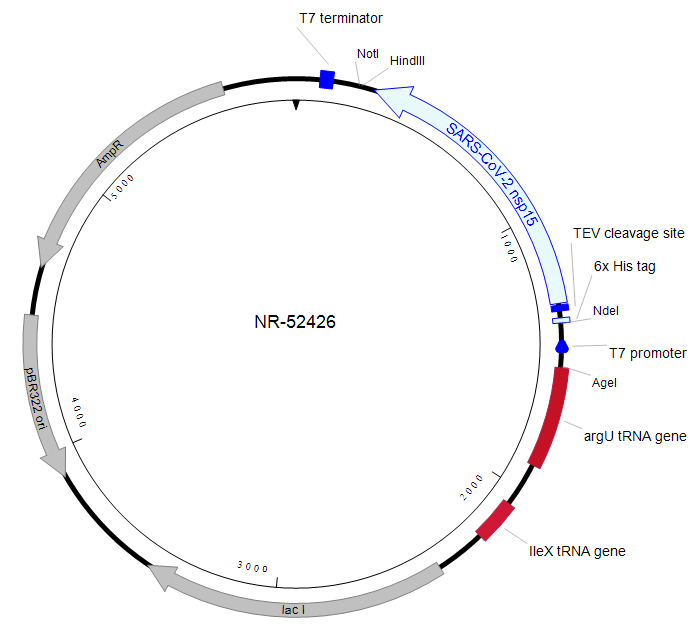 